ОБЩИЕ СВЕДЕНИЯПолное наименование образовательного учреждения в соответствии с Уставом: Государственное бюджетное общеобразовательное учреждение средняя общеобразовательная школа № 316 Фрунзенского района Санкт-ПетербургаЮридический адрес: 192236, Санкт – Петербург, ул. Софийская, д.34, корпус 3, литер АТелефон(812) 269-51-00 – директор школы(812) 706-21-82 – зам. директора по АХР(812) 706-04-03 – факсЭлектронная почта e-mail:school316@edu-frn.spb.ruАдрессайта в сети Интернет http://school316.spb.ru/Уставутвержден распоряжением Комитета по образованию 16.04.2015 № 1743-рУчредитель Администрация Фрунзенского района Санкт-Петербурга.Организационно-правовая форма Государственное бюджетное общеобразовательное учреждение.Лицензия:№2844 от 29 марта 2017 г Серия 78Л02 № 0001799. Срок действия - бессрочноСвидетельство о государственной аккредитации№ 746 от 24.02.2015 Срок действия до 17.02.2023№ 2844 оУСЛОВИЯ ОРГАНИЗАЦИИ ОБРАЗОВАТЕЛЬНОГО ПРОЦЕССАТип здания: 4-х этажное, блочное.Год открытия школы 1977.Мощность– 781 человек.Реальная наполняемостьна 01.09.2016 – 787 человека.Информационное и материально-техническое оснащение образовательного учреждения:Наличие специализированных кабинетов и помещений: начальных классов – 12; русского языка и литературы – 3; математики – 3; истории и обществознания – 2; географии – 1; биологии – 1, физики – 1; химии – 1; информатики и ИКТ – 2; музыки – 1; ИЗО – 1; ОБЖ – 1; библиотека – 1; актовый зал – 1; конференцзал – 1; спортивный зал – 1; раздевалки, оборудованные душевыми кабинами – 2; тренажерный зал – 1.Школьный стадион. Волейбольно-баскетбольная площадка. Футбольное поле. Яма для прыжков в длину. Игровая площадка.Информационно-техническое оснащение: 2 компьютерных класса по 12 рабочих мест в каждом; передвижной мобильный компьютерный класс;26 проекторов; 9 интерактивных досок; 3 интерактивные приставки Мимио; 85 компьютеров объединенных в локальную сеть и имеющих выход в Интернет; 11 ноутбуков; 9 сканеров; 42 принтера и МФУ; наличие сайта образовательного учрежденияНаличие специальных помещений для организации медицинского обслуживанияобучающихся: медицинский кабинет.Наличие специальных помещений для организации питания обучающихся: столовая на 200 посадочных мест; буфет – 1.Библиотечно-информационное оснащение образовательного процессаКнижный фонд 21605 экз.Учебники – 12462 экз.Художественная литература 8143 экз.СВЕДЕНИЯ О СОСТАВЕ И КВАЛИФИКАЦИИ АДМИНИСТРАТИВНЫХ И ПЕДАГОГИЧЕСКИХ РАБОТНИКОВОбщие сведенияВ 2016 – 2017 учебном году педагогический коллектив ГБОУ СОШ № 316 включал71человек. Из них:3 учителя имеют звание «Заслуженный учитель России;4 – имеют нагрудный знак «Отличник народного образования»11 – награждены знаком «Почетный работник общего образования РФ»3 – лауреата премии мэра «За гуманизацию школы Санкт-Петербурга»2 –награждены медалью «В память 300-летия Санкт-Петербурга»11 –имеют звание «Ветеран труда»5 учителей являются победителями Приоритетного национального проекта «Образование» и награждены Почетными грамотами Министерства образования и науки Российской Федерации и денежной премией.Сведения об административных работникахАдминистративный состав ГБОУ СОШ № 316 включает 10 человек. Из них:10 административных работников имеет высшее профессиональное образование; Стаж работы:2 административных работника имеют стаж работы от 10 до 20 лет;8 имеют стаж работы более 20 лет.Сведения о педагогических работникахВ ГБОУ СОШ № 316 работает 71 педагогов. Из них:34- имеют высшую квалификационную категорию;21- имеют первую квалификационную категорию;16- не имеют квалификационной категории.Образование:67 педагога имеют высшее профессиональное образование; 4 - среднее профессиональное образование.Стаж работы:2- педагог имеет стаж работы менее 2 лет;4- имеют стаж работы более от 2 до 5 лет;8- имеют стаж работы более от 5 до 10 лет10- имеют стаж работы от 10 до 20 лет;47- имеют стаж работы более 20 летПовышение квалификации педагогами представлено в таблицеТаблица 20ОРГАНИЗАЦИЯ ОБРАЗОВАТЕЛЬНОГО ПРОЦЕССАФормы обучения – очная в первую сменуКоличество классов - 30Режим работы: В соответствии с примерным учебным планом устанавливается следующая продолжительность учебного года: I класс – 33 учебные недели; - II-IV классы – не менее 34 учебных недель; - V-IX классы – не менее 34 учебных недель (не включая летний экзаменационный период); X-XI классы – не менее 34 учебных недель (не включая летний экзаменационный период и проведение учебных сборов по основам военной службы).Учебный год делится в 1 – 9-ых классах на 4 четверти; 10 – 11-х классах на 2 полугодия.Продолжительность учебной недели: пятидневная рабочая неделя с двумя выходными днями в 1- 6 классах, шестидневная рабочая неделя с одним выходным днем в 7 - 11 классах.Недельная учебная нагрузка для обучающихся не превышает максимально допустимой, согласно постановлению Федеральной службы по надзору в сфере защиты прав потребителей и благополучия человека и Главного государственного санитарного врача Российской Федерации от 29.12.2010 № 189 «Об утверждении СанПиН 2.4.2.2821-10 «Санитарно-эпидемиологические требования к условиям и организации обучения в общеобразовательных учреждениях». Образовательная  недельная нагрузка учащихся равномерно распределена в течение учебной недели, при этом объем максимальной допустимой нагрузки в течение дня составляет: - для обучающихся I классов – не более 4 уроков, один раз в неделю не более 5 уроков, за счет урока физической культуры;  для обучающихся II-IV классов – не более 5 уроков, один раз в неделю – 6 уроков за счет урока физической культуры при 6-дневной учебной неделе; для обучающихся V-VI классов – не более 6 уроков; для обучающихся VII-XI классов – не более 7 уроков.Распределение недельной учебной нагрузки приведено в таблице 1.Таблица 1Расписание звонков представлено в таблице 2.Таблица 2Факультативные занятия, занятия кружков и внеурочной деятельности проходят во второй половине дня после уроков и 45-минутного перерыва на обед и отдых в дни с наименьшим количеством уроков.  Дополнительные требования при организации обучения в 1 классеучебные занятия проводятся по 5-дневной учебной неделе в первую смену;используется «ступенчатый» режим обучения: в сентябре, октябре – по 3 урока в день по 35 минут каждый, в ноябре-декабре – по 4 урока по 35 минут каждый, в январе-мае – по 4 урока по 45 минут каждый;в середине учебного дня динамическая пауза продолжительностью 40 минут;обучение проводится без балльного оценивания знаний обучающихся и домашних заданий;дополнительные недельные каникулы в середине третьей четверти.Дополнительные требования при проведении учебного предмета «Физическая культура»При разработке содержания третьего часа учебного предмета «Физическая культура» учитывается состояние здоровья учащихся и деление их в зависимости от состояния здоровья на три группы: основную, подготовительную и специальную медицинскую в соответствии с письмом Министерства образования и науки Российской Федерации от 31.10.2003 № 13-51-263/123 «Об оценивании и аттестации учащихся, отнесенных по состоянию здоровья к специальной медицинской группе для занятий физической культурой».При организации, планировании и проведении третьего часа физической культуры для проведения школьных уроков физической культуры и внешкольной спортивной работы используются: спортивный и тренажерный залы и спортивная площадка, актовый зал школы, бассейн СДЮШОР №2 а также спортивные площадки и залы учреждений дополнительного образования детей спортивной направленности и спортивных объектов (письмо Министерства образования и науки Российской Федерации от 07.09.2010 № ИК-1374/19 и письмо Министерства спорта и туризма Российской Федерации от 13.09.2010 № ЮН-02-09/4912).Организация уроков физической культуры в ГБОУ СОШ №316 по параллелям представлена в таблице 3.Таблица 3Реализуемые основные образовательные программыначального общего образования (1 класс) ( по ФГОС)начального общего образования, обеспечивающего дополнительную (углубленную) подготовку обучающихся по английскому языку (2- 4 классы) по ФГОСосновного общего образования, обеспечивающего дополнительную (углубленную) подготовку обучающихся по английскому языку (5- 8 классы)по ФГОС)основного общего образования, обеспечивающего дополнительную (углубленную) подготовку обучающихся по английскому языку (9класс)по ФКГОС)среднего общего образования (10 - 11классы), обеспечивающего дополнительную (углубленную) подготовку обучающихся по английскому языку по ФКГОССроки освоения образовательных программ4-летний срок освоения образовательной программы начального общего образования для 1 – 4-х классов при продолжительности учебного года: в 1 классе - 33 учебные недели, во 2 – 4-х классах – не менее 34 учебных недель и продолжительности учебной недели – 5 дней;5-летний срок освоения образовательных программ основного
общего образования для 5 – 9-х классов при продолжительности учебного
года не менее 34 учебных недель (не включая летний экзаменационный период) и продолжительности учебной недели в 5 классах –5 дней, в 6-9 классах – 6 дней;2-летний срок освоения образовательной программы среднего (полного) общего образования для 10-11 классов при продолжительности учебного года не менее 34 учебных недель (не включая летний экзаменационный период и проведение учебных сборов по основам военной службы) и продолжительности учебной недели – 6 дней.Учебно-методическое обеспечение образовательного процесса Изучение учебных предметов организовано с использованием учебников, входящих в федеральные перечни учебников, утверждённые приказом Министерства образования и науки Российской Федерации  от 31 марта 2014 г.  №253 «Об утверждении федерального перечня учебников,  рекомендуемых к использованию при реализации имеющих государственную аккредитацию образовательных программ начального общего, основного общего, среднего общего образования»Контингент обучающихсяОбщее количество обучающихся: 818. Из них: мальчиков – 398 =191+184+23, девочек – 420=168+205+47. Число детей, обучающихся на дому- 2 (в течение всего учебного года), 3- в течение непродолжительного времени (от 1 месяца до 3 месяцев)По возрастному составу: Количество учащихся в 1 ступени обучения: - 359Количество учащихся в 2 ступени обучения: -389Количество учащихся в 3 ступени обучения: - 70Занятость учащихся во внеурочное время: в школе (чел) – 526; вне школы – 616.Посещают учреждения дополнительного образования: спортивные школы – 18; музыкальные школы- 89; художественные школы- 61.Численность учащихся состоящих на учете в ОДН	- 1Распределение учащихся по группам здоровья (чел.): 1 группа – 121; 2 группа – 629; 3 группа – 68; 4 группа – 0; 5 группа- 0Социальный статус учащихся и их семей Количество полных семей 	- 661Количество неполных семей - 102Из них:Количество малообеспеченных семей – 26Количество многодетных семей – 42Количество детей, находящихся под опекой – 10Число детей-инвалидов – 5Количество семей, воспитывающих: 1 ребенка – 282; 2 детей – 285; 3 детей – 31; 4 детей – 6; 5 детей и более – 1.Трудоустройство и социальная адаптация выпускников за 5 летУровень востребованности выпускников представлен в таблице 4.Таблица 4Спортивные площадки. В школе имеются физкультурный и тренажерный залы, уличная спортивная площадка. В актовом зале школы проходят уроки ритмики. Школа заключила договор с СДЮШОР № 2, согласно которому учащиеся 7 – 8 классов посещают бассейн. Организация уроков физической культуры в ГБОУ СОШ №316 по параллелям представлена в таблице 3.ИНФОРМАТИЗАЦИЯ ОБРАЗОВАТЕЛЬНОГО ПРОЦЕССАИнформатизация образовательного процесса – условие успешной реализации ФГОС.Информатизация образовательного учреждения ГБОУ СОШ №316 включает три взаимосвязанных аспекта: 1) технологический (насыщение учебного заведения современными аппаратными, программными и образовательными ресурсами), 2) человеческий (систематическое повышение ИКТ-компетентности участников образовательного процесса), 3) организационный (целенаправленная организационная работа по обеспечению доступности средств ИКТ в образовательном процессе и совершенствованию форм и методов применения ИКТ в учебном процессе, создание единого информационного пространства школы).В настоящее время материально-техническое оснащение ГБОУ СОШ №316 обеспечивает стабильное функционирование внутришкольной системы образования в соответствии с ее целями и задачами, структурой и с ориентацией на Программу развития школы.В рамках финансирования в 2015-2016 уч.г. проведены работы по материально-техническому оснащению ОУ, подготовлены  к работе 12 компьютеров (проведена инсталляция и настройка программного обеспечения) в компьютерном классе №2. В течение учебного года проводилась реструктуризация локальной сети школы. Для увеличения скорости передачи школьной локальной сети был заменен коммутатор (I этаж) Модель школьной информационно-образовательной среды Модель школьной информационно-образовательной среды (ИОС)школы разработана на основе разнообразных информационных образовательных ресурсов, современных информационно-коммуникационных средств и педагогических технологий. Модель ИОС ГБОУ СОШ № 316 представлена на рисунке 1.Информационно-образовательная среда школы обеспечивает:информационно-методическую поддержку образовательного процесса через сеть Интернет и локальную сеть школы;планирование образовательного процесса и его ресурсного обеспечения с использованием цифровых образовательных ресурсов;мониторинг хода и результатов образовательного процесса;мониторинг здоровья и физического развития обучающихся;создание, поиск, сбор, обработка, хранение и представление информации;дистанционное взаимодействие всех участников образовательного процесса (сайт школы, АИСУ «Параграф», портал «Петербургское образование», личные  блоги учителей школы);дистанционное взаимодействие с другими организациями социальной сферы.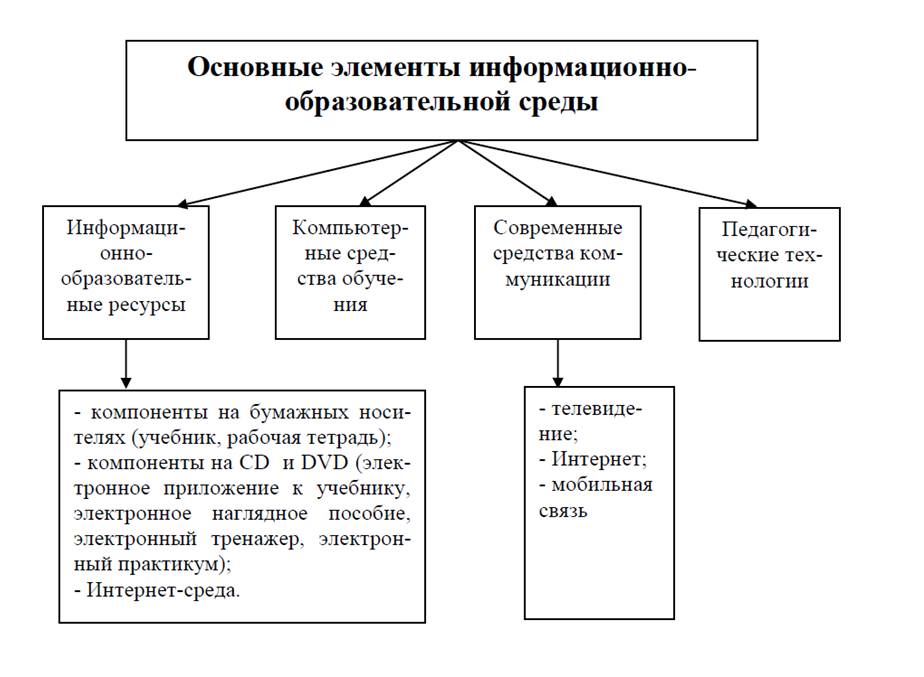 Рисунок 1Правильно организованная ИОС школы, в частности грамотное использование ИКТ в образовательном процессе, позволяет на новом уровне осуществить дифференциацию обучения, повысить мотивацию учащихся, обеспечить наглядность представления практически любого материала, обучать современным способам самостоятельного получения знаний, что, безусловно, явится условием достижения нового качества образования.Используя ИОС, ОУ реализует:интегрирующую функцию, т.е. создание «пространства возможностей» для всех участников образовательного процесса, объединение усилий педагогов и администрации для решения задач, поставленных перед современной школой, создание единой системы информационного обеспечения;дифференцирующую функцию, т.е. создание таких микросред («ниш»), которые позволяют: каждому учителю - построить собственную траекторию совершенствования профессионального мастерства; обучающемуся - иметь возможность для развития и самореализации творческого потенциала; администратору - своевременно получать необходимую информацию для принятия эффективных управленческих решений.Локальная сеть школы включает в себя:сервер, обеспечивающий управление работой сети, хранение профилей пользователей, выход в Интернет для всех пользователей сети с любого компьютера школы, централизованное хранение и использование каждым пользователем общешкольного банка данных, выгрузку информации в Комитет по образованию;центральный коммутатор, обеспечивающий возможность подключения сети Internet от ЕМТС «Смольный» к локальной сети школы;локальные коммутаторы, позволяющие организовывать вторичные локальные сети на любом направлении;точка доступа Wi-Fi, обеспечивающая возможность беспроводного доступа к локальной сети школы и к сети Интернет переносных компьютеров (ноутбуков) в любом помещении школы;рабочие станции, установленные в учебных и административных помещениях школы (в настоящее время - 85 компьютеров).АИСУ «Параграф». Работа в АИСУ «Параграф» позволяет ускорить анализ учебно-воспитательной работы, облегчить построение разнообразных отчетов, графиков, диаграмм, а вместе с тем и сэкономить рабочее время директора и завуча школы. В настоящее время в АИСУ «Параграф» активно используются приложения:«Электронный журнал» для текущей успеваемости учащихся школы,«Анализ успеваемости» для анализа результатов работы школы, позволяют быстро отслеживать динамику происходящих в школе процессов,«Знак», позволяющее проводить тестирование обучающихся по всем предметам учебного плана, «Печать аттестатов» - позволяет произвести печать и выдачу учащимся документов об образовании.В 2015-2016 уч.г. проводилась электронная запись в 1 класс через портал «Петербургское образование». Было обработано 196  заявлений, 95 чел. зачислено на вакантные места в 1 класс посредством  электронной очереди.Ежедневная оперативная выгрузка  информации с сервера школы на портал «Петербургское образование»  позволяет родителям обучающихся через сервис «Электронный дневник»быть в курсе текущих оценок и посещаемости детей, вести переписку с учителями через Интернет,контролировать выполнения домашнего задания.На портале «Петербургское образование» зарегистрировано 570 родителей учащихся школы и 38 учителей школы.Школьный сайтwww.school316.spb.ru– площадка для развития информационного пространства школы. Функционирование школьного сайта – это одно из важных направлений работы учебно-воспитательного процесса.В общем доступе на сайте представлены отчеты о всех мероприятиях, проводимых в ГБОУ, информация, связанная с учебным процессом, итоговой аттестацией, внеурочной деятельностью, достижения  наших учеников и педагогов  и многое другое, что призвано информировать  учеников и родителей о всех аспектах разносторонней  жизни школы и приглашает их принять непосредственное участие. Представлены ссылки на федеральные, городские образовательные ресурсы, образовательные порталы.В 2015-2016 учгоду стала активно использоваться форма обратной связи с родителями посредством сайта.В отношении предлагаемой информации, необходимо отметить, что в этом аспекте выполняются указания Правительства и Министерства Российской Федерации в отношении требований к информации, публикуемой на сайтах образовательных учреждений.Также оперативно, выкладывается  информация, которая предоставляется вышестоящими организациями, для ее дальнейшего опубликования на школьном WEB сайте.Школьный информационный порталвключает в себя внутренний (корпоративный) блог педагогических работников школы «Интернет – учительская» www.gbou316.blogspot.ru. Кроме того, для оперативного сбора информации  и планирования образовательного процесса в течение всего учебного года дистанционно в режиме online учителями школы заполнялся пакет документов «Отчет педагогов 2015-2016 уч.г.»Электронные образовательные ресурсы (ЭОР). В образовательном учреждении развивается такое направление как создание личных блогов учителей в сети Интернет, где педагоги аккумулируют весь методический материал для подготовки учащихся к урокам, к выполнению домашних заданий.Таким образом, появляется возможность проводить  дистанционное обучение.Школьная медиатека содержит 350 экземпляров ЭОР. Аннотированные списки электронных ресурсов по всем предметным областям доступны и через школьный сайт.Справочно-библиографический аппарат школьной библиотеки содержит электронные каталоги основного фонда, учебного фонда, электронных ресурсов, Интернет-ресурсов и включает в себя более 200 полезных ссылок на Интернет-ресурсы.МЕДИКО-СОЦИАЛЬНЫЕ УСЛОВИЯ. ФИЗКУЛЬТУРНО-ОЗДОРОВИТЕЛЬНАЯ РАБОТАФизкультурно-оздоровительная деятельность ГБОУ СОШ № 316 осуществляется в соответствии с программой школы по оздоровлению и формированию здорового образа жизни, критериями СанПиНа, нормами утомляемости, нормами учебного плана, принципами здорового образа жизни и включает в себя следующие пункты:Соблюдение гигиенических требований.Соблюдение качества питьевой воды и питания учащихся.Физическая активность школьников в период их пребывания в школе.Организация образовательного процесса по принципам здоровьесбережения.Создание благоприятного психологического климата в школе.Создание благоприятного экологического климата на территории школы.Снижение заболеваемости школьников и педагогов.Грамотность школьников и педагогов по вопросам здоровья.Внеклассная и внеурочная работа по сохранению и укреплению здоровья учащихся.Медико-санитарное сопровождение. В школе имеются медицинский и процедурный кабинеты. Медицинская служба состоит из специалистов детской поликлиники № 48, это: врач-педиатр и медсестра.В течение всего учебного года школе постоянно действует санитарно-гигиенический и противоэпидемический режим - ежедневно проводятся влажные уборки, соблюдается режим проветривания.Сотрудники медицинского кабинета проводят беседы с детьми и родителями о необходимости прививок, соблюдении мер гигиены.Ежегодно проводятся диспансеризация в поликлиниках №48, №56 и молодежной консультации № 19 Фрунзенского района. Диспансеризация проводится согласно графику и по возрастам.Сохранение здоровья школьников. Рекреации в школе используются для реализации двигательного режима, коридоры украшены тематическими стендами, детскими рисунками, зеркалами.В школе установлены музыкальные звонки, которые оказывают позитивное воздействие на нервную систему ребёнка.Для увеличения двигательной нагрузки учащихся в школе проводятся танцевальные перемены, утренняя зарядка (начальное общее образование) и физкультминутки на уроках.Динамика изменения группы здоровья по ступеням обучения в течение 6-и лет представлена в таблице6.Таблица 6Уроки физкультуры. Государственная направленность на формирование здорового образа жизни внесла свои коррективы в учебный план – количество уроков физкультуры с 2011 – 2012 учебном году было увеличено до 3-х в неделю. Общее количество уроков физкультуры по школе в 2016 – 2017 уч году составляет 123 ч в неделю.Спортивные площадки. В школе имеются физкультурный и тренажерный залы, уличная спортивная площадка. В актовом зале школы проходят уроки ритмики. Школа заключила договор с СДЮШОР № 2, согласно которому учащиеся 7 – 8 классов посещают бассейн. Организация уроков физической культуры в ГБОУ СОШ №316 по параллелям представлена в таблице 3Служба здоровья. С 2012 года школа № 316 вступила в новый этап своего развития, создав на своей базе «Службу здоровья». Основной идеей проекта является создание в образовательных учреждениях Санкт-Петербурга здоровьесозидающей среды через организацию системы междисциплинарного и межведомственного взаимодействия специалистов по обеспечению здоровья и качества жизни учащихся и педагогов. В состав службы входят специалисты, уже работающие в образовательных учреждениях: медицинские работники, педагоги-валеологи, педагоги-психологи, социальные педагоги, педагоги-организаторы по ОБЖ, учителя физической культуры, другие педагоги близких специальностей.Мониторинг здоровья школьников. С 2012 г школа № 316 ежегодно участвует в городском мониторинге здоровья среди учащихся 2, 6 и 11 классов. Результаты мониторинга, позволяют сделать выводы о состоянии здоровья учащихся и педагогических работников школыПоказателями рациональной организации учебного процесса являются:объем учебной нагрузки - количество уроков и их продолжительность, включая затраты времени на выполнение домашних заданий в соответствии с возрастом учащихся;нормирование нагрузки от дополнительных занятий в школе: факультативов, индивидуальных занятий, занятий по выбору (их частота, продолжительность, виды и формы работы);занятия активно-двигательного характера: динамические паузы, подвижные игры на переменах, прогулки, уроки физической культуры; спортивные занятия (их частота, продолжительность, виды и формы занятий). на уроках оздоровительные паузы проводятся примерно через 20 минут от начала урока или с развитием первой фазы умственного утомления у значительной части учащихся класса. Учащиеся члены ДОО Голос Юности регулярно устраивают танцевальные перемены.Для психологического комфорта учащихся, снижения негативных эмоций и создания условий для личного роста учащихся школа тесно сотрудничает со специалистами ЦПМСС.Безопасность школьников. Для обеспечения безопасности детей территория школы благоустроена, по периметру ограждена забором. В вестибюле школы находится охранник, осуществляющий контроль лиц, посещающих школу. Школа оснащена внутренней радиосвязью, позволяющей быстро произвести инструктаж в чрезвычайных ситуациях (ЧС). Каждый класс обеспечен средствами индивидуальной защиты в ЧС. Для формирования навыков поведения в ЧС в течение учебного года проводилось 3 объектовых тренировки для всех учащихся и педагогического состава. В целях предотвращения травматизма в течение  всего учебного года ежегодно организуется дежурство  по школе.  Во время школьных перемен, в соответствии с графиком, учителями осуществляется дежурство в рекреациях и коридорах ОУ. Помощь учителям оказывают 8-11 классов. Регулярно проводились «танцевальные» перемены.В каждом классе ежемесячно проводились беседы и классные часы, способствующие формированию санитарно-гигиенических навыков у детей, занятия по ПДД, включающие как теоретические сведения, так и практические навыки.Для предотвращения негативных ситуация во время школьных занятий в кабинетах повышенной опасности 2 раза в год проводится инструктаж по технике безопасности в этих кабинетах. Дополнительный инструктаж поводится перед каждой лабораторной и практической работой. СВЕДЕНИЯ О КАЧЕСТВЕ ПОДГОТОВКИ ОБУЧАЮЩИХСЯСравнительная характеристика результатов обучения за 5лет представлена в таблице 8.Таблица 8Анализ экзаменов в 9-х классахВсе учащиеся 9 классов были допущены к ГИА.  Государственная итоговая аттестация в 9 классах в этом году проходили в форме ОГЭ.Девятиклассники сдавали два обязательных экзамена: русский язык и математику и два обязательных экзамена по выбору учащихся. Трое учащихся  с ОВЗ сдавали только русский язык и математику. Выбор дополнительных экзаменов обучающимися представлен в таблице 8.Таблица 8Анализ результатов ОГЭ по русскому языку. Все учащиеся прошли границу тестовых баллов. Обучающиеся 9 классов показали хорошие знания русского языка. Итоги ГИА по русскому языку представлены в таблице 9.Таблица 9Повышение итоговых оценок по русскому языку.  В результате экзамена итоговую оценку по русскому языку повысили 15 (68%)  обучающихся 9а класса,  14 (52%) обучающихся 9б класса, 14 (56%) обучающихся 9в класса. Всего повысили итоговую оценку по русскому языку 43 обучающихся параллели 9 классов (58%).  В прошлом году – 89%.Результаты представлены в таблице 10.Таблица 10Итоги экзамена по русскому языку  2015-2016 учебного года представлены в таблице 11Таблица 11В сравнении 2015-2016 учебным годом выпускники 9 классов показали качество знаний  по русскому языку на 5 % нижеАнализ результатов ОГЭ по математике. В связи с введенной системой оценивания, учащиеся  получали оценки не только за экзамен по математике, но и  оценки отдельно по алгебре  и геометрии. Результаты экзаменов дали возможность учащимся повысить итоговые оценки по алгебре и геометрии, вносимые в аттестат об основном среднем образовании. Все учащиеся прошли границу тестовых баллов для получения удовлетворительной оценки за экзамен. Результаты ОГЭ по математике представлены в таблице 11.Таблица 1181,1 % обучающихся сдали экзамен по алгебре на «4» и «5», что на 6,2 % ниже, чем в предыдущем году. Результаты ОГЭ по алгебре представлены в таблице 12.Таблица 1291,89%  учащихся получили за ОГЭ по геометрии  «4» и «5», что на 7,26 %  выше, чем в предыдущем году. Результаты ОГЭ по геометрии представлены в таблице 13.Таблица 13Данные результаты позволили выпускникам повысить итоговую оценку по алгебре и геометрии.В результате экзамена итоговую оценку по алгебре повысили 7 человек (32%) обучающихся 9а класса , 5 человек (19%) обучающихся 9б класса и 9 человек  (35%) обучающихся 9в класса. Всего повысили итоговую оценку по алгебре 21  обучающийся параллели 9 классов (28%). Повышение итоговых оценок по алгебре представлено в таблице 14                                                                                                                       Таблица 14В результате экзамена итоговую оценку по геометрии повысили 18 (82%) обучающихся 9а класса , 15 (56%) обучающихся 9б класса и 16 обучающихся (64%) обучающихся 9в класса. Всего повысили итоговую оценку по геометрии  49 обучающийся параллели 9 классов (66%). Повышение итоговых оценок по геометрии представлено в таблице 15.     Таблица 15Результаты ОГЭ по информатике и ИКТ Учащиеся 9 классов показали результаты по информатике почти на 1 балл выше, чем в 2015-2016  учебном году. 100% обучающихся сдали ОГЭ на «4» и «5»Результаты ОГЭ по обществознаниюСредний балл обучающихся 9 классов по обществознанию на 0,2 ниже, чем в прощлом году. Качество знаний на 21% ниже, чем в прошлом году.Результаты ОГЭ по химииСредний балл по химии в 2016-2017 учебном году на 0,33 выше, чем в прошлом.Качество знаний  на ГИА по химии обучающиеся этого года показали на 23% выше, чем в прошлом учебном годуРезультаты ОГЭ по литературеСредний балл обучающихся 9 классов по литературе на 0,2 выше, чем в прощлом году. 100% обучающихся сдали экзамен на «4» и «5»Результаты ОГЭ по физикеСредний балл обучающихся 9 классов по физике на 0,2 выше, чем в прощлом году. 50% обучающихся сдали ОГЭ по физике на «4» и «5» Результаты ОГЭ по биологииСредний балл обучающихся 9 классов  по биологии на 0,25 выше, чем в прощлом году. 50% обучающихся сдали ОГЭ по биологии на «4» и «5» Результаты ОГЭ по английскому языкуРезультаты ОГЭ по английскому языку на 0,04 выше по сравнению с прошлым учебным годом. Качество знаний по английскому языку у выпускников 9 классов  на 4% выше по сравнению с прошлым учебным годомРезультаты ОГЭ по географииПочти на 1 балл выше результаты по географии в 2016-2017 учебном году по сравнению с прошлым учебным годом. Качество знаний 71%, что выше,  чем в прошлом учебном году на 21 %.Результаты ОГЭ по историиСредний балл по сравнению с прошлым годом не изменился. Качество знаний – 50%На 2 балла увеличился средний тестовый баллАнализ участия в олимпиадах, конкурсах, соревнованияхВ районном этапе Всероссийской олимпиады школьников приняло участие 19% обучающихся (положительная  динамика: 16% 2015-2016; 17% 2014-2015, 13% 2013-2014 уч год)Дипломы победителей и призеров районного тура всероссийской олимпиады школьников – 22 награды (положительная динамика 16- за 2015-2016уч год, 17 – за 2014-2015, уч год, 23 награды 2013-2014 уч год)Дипломов победителей и призеров регионального этапа Всероссийской олимпиады школьников нет (отрицательная динамика1 награда- 2014- 2015 уч. год,  3 награды 2013-2014 уч год) 4 участника регионального этапа  олимпиады по английскому языку и литературе)Дипломы призеров и победителей научно-практической конференции «Купчинские юношеские чтения: наука, творчество, поиск» - 10 призеров(отрицательная динамика , 12 призеров в 2015-2016уч году 10 призеров в 2014-2015 уч. году, 12 наград 2013-2014 уч год)Дипломы победителей и призеров конкурсов, проектов и спортивных соревнований –  (31 награда – 2015 2016 уч год, 38 наград 2014 – 2015; 57 наград 2013-2014 уч год)Анализ экзаменов в 11-х классах Экзамены в 11 классах сдавали 31 человек. Все учащиеся были допущены к итоговой аттестации и успешно прошли ее без пересдачи экзаменов.Форма прохождения аттестации для всех учащихся – ЕГЭ100% учащихся кроме основных экзаменов сдавали экзамены по выбору для поступления в соответствующие ВУЗы. Наибольшее количество учащихся выбрали обществознание (23 учащихся- 74%) и английский язык (24 учащихся -77 %)Математику (базовый уровень) выбрали 30 (97%) обучающихся, математику (профильный уровень)- 17(55%) обучающихся. Из них 17(55%)  человек выбрали и профильный и базовый уровень сдачи экзамена по математике.Экзамен по английскому языку (письменно) сдавали 24(77%) человек, английский (устную часть) – 24(77%) человек. Из них сдавали устную и письменную части – 24 (77%) человек.Отношение общего количества экзаменов к количеству выпускников составляет 5,6. Это означает, что в среднем учащиеся сдавали по 5-6 экзаменов.Анализ экзаменов в 2016– 2017 уч году приведен в таблице 18.Таблица 18Анализ динамики сдачи ЕГЭ за 4 года представлен в таблице 19.Таблица 19ОРГАНИЗАЦИЯ ВОСПИТАТЕЛЬНОЙ ДЕЯТЕЛЬНОСТИ И ДОПОЛНИТЕЛЬНОГО ОБРАЗОВАНИЯРеализация программы воспитания и социализации в 2016-2017 учебном году.Программа воспитания и социализации обучающихся направлена на обеспечение их духовно-нравственного развития, воспитания и социализации, профессиональной ориентации, формирование экологической культуры, культуры здорового и безопасного образа жизни. Комплекс мероприятий, позволяющих реализовать программу воспитания и социализации обучающихся ГБОУ СОШ №316, сформирован на основе следующих программ:Стратегия развития воспитания в Российской Федерации на период до 2025 года;План мероприятий на 2016-2017 годы по реализации Стратегии действий в интересах детей в Санкт-Петербурге и концепции семейной политики; Образовательная программа основного общего образования ГБОУ СОШ № 316;Программа развития школы на 2016-2020 годы;Инновационная образовательная программа ГБОУ СОШ №316 на 2016-2020 годы «Мосты для устремленных в будущее»;Районная программа «Воспитание» на 2016-2017 учебный год;План воспитательной работы ГБОУ СОШ №316 на 2016-2017 учебный год.Целью воспитания и социализации обучающихся является социально-педагогическая поддержка становления и развития высоконравственного, творческого, компетентного гражданина России, осознающего ответственность за настоящее и будущее своей страны, укоренённого в духовных и культурных традициях народов Российской Федерации.Духовно-нравственное развитие и воспитание личности гражданина России является основным компонентом социального заказа для системы общего образования и первостепенной задачей для современной школы. В Стратегии развития воспитания в Российской Федерации на период до 2025 года определены основные направления модернизации: обновление воспитательного процесса в системе общего и дополнительного образования на основе оптимального сочетания отечественных традиций и достижений научных школ, культурно-исторического, системно-деятельностного подхода к социальной ситуации развития ребенка.Педагогический коллектив, работая в режиме опережающего введения ФГОС ООО, чтобы помочь обучающимся на трудном пути восхождения к современному национальному воспитательному идеалу, реализовывал разработанную творческой группой педагогов инновационную образовательную программу «Мосты для устремленных в будущее», которая направлена на развитие уклада школьной жизни, обеспечение соответствующей социальной среды развития обучающихся, а также воспитательной, урочной, внеурочной и социально значимой деятельности обучающихся. В основе инновационной образовательной Программы «Мосты для устремленных в будущее» лежат концептуальные идеи Ш.А. Амонашвили, Со-бытийная педагогика в изложении В.И. Слободчикова и А.Н. Тубельского.Направления работы по воспитанию и социализации в 2016-2017 учебном годуВ 2016-2017 учебном году начал внедрялся новый школьный уклад «Формы притяжения», который будет объединять и сплачивать детей, педагогов и родителей. Реализовывалась программа «Мосты для устремленных в будущее» направленная на формирование детско-взрослой общности через социальные «Мосты»: «Мост» в интеллектуальное сообщество, «Мост» между поколениями, «Мост» в социальный мир, «Мост» к диалогу культур, «Мост»  в европейское образование.Со-бытийная организация образования позволила школе стать пространством сотворчества, соучастия, сохранения, соуправления, сочувствия и созерцания, совместного бытия взрослых и детей.Велась работа по интеграции воспитательной, урочной, внеурочной и социально значимой деятельности обучающихся, направленная на получение детьми опыта позитивного отношения к базовым ценностям общества - воздвижение ценностных «мостов»; духовно-нравственное приобретение ребенком - установление «мостов» между поколениями; получение опыта самостоятельного общественно-полезного действия - «мост» в социальный мир и т.д.Для организации совместной деятельности школьного сообщества в школе частично организованы и планируются развиваться  мобильные и многофункциональные зоны с полными комплектами технического оснащения и оборудования, а также модульной мебели. Имеющиеся пространства в школе (классные комнаты, рекреации, спортивный и актовый залы) преобразовались под новые задачи совместной деятельности детей и взрослых:Со-бытийная Мастерская – кабинеты технологии, физики, биологии, изо и обж -пространство для совместной исследовательской, проектной деятельности и социального творчества Event студия – конференцзал - пространство для совместного дистанционного взаимодействия с партнерами детско-взрослых общностей .Зал собраний – актовый зал - пространство для высококультурного совместного досуга и общения: мероприятия, собрания, ассамблеи.Коллекция традиций – кабинеты истории и обществознания, русского языка и литературы (зона "Русская изба"), истории Санкт-Петербурга -  пространство, для укоренения в отеческой культуре, где культивируется преемственность ценностей и смыслов исторического бытия своего народаАгентство Д.А.Р.И. (Детское Агентство Развития Инициатив) – кабинет воспитательной службы - пространство для поддержки и продвижения социальных инициатив школьников.Инфо-зоны – центральный вестибюль, рекреации и холлы - пространства для совместного создания единого информационного контента (тематические и информационные стенды, инфо-киоски).Медиацентр «Мост» – кабинет воспитательной службы, актовый зал, пространство сайта школы, группа Вконтакте "Медиа студия 316"  - пространство для совместного коммуникативного освоения бытия и медийной деятельности (звуко и видео режиссура, создание сайта/блога, радиопередач, видео журнала, печатных и видео альманахов и т.п.).Воспитание и социализация обучающихся в 2016-2017 учебном году осуществлялась по следующим основным направлениям образовательной программы ГБОУ СОШ №316: Воспитание гражданственности, патриотизма, уважения к правам, свободам и обязанностям человекаВоспитание социальной ответственности и компетентностиВоспитание нравственных чувств, убеждений, этического сознанияВоспитание основ экологической культуры, культуры здорового и безопасного образа жизниВоспитание трудолюбия, сознательного, творческого отношения к образованию, труду и жизни, подготовка к сознательному выбору профессииВоспитание ценностного отношения к прекрасному, формирование основ эстетической культуры – эстетическое воспитаниеВиды деятельности и формы занятий с обучающимисяДля реализации работы по воспитанию и социализации обучающихся по выше указанным направлениям в ГБОУ СОШ № 316 разработаны и применяются современные педагогические методики, организованы соответствующие закону об образовании виды деятельности, а именно:Внеурочная деятельность;Школьный спортивный клуб "КУБОК";Дополнительное образование детей - кружковая работа;Международные проекты;Проектная и социальная деятельность;Профилактическая работа;Профессиональная ориентация;Взаимодействие с учреждениями социального партнерства.Все они создают в учреждении соответствующую социальную среду развития обучающихся, объединяющую в систему воспитательную, учебную, внеучебную и социально-значимую деятельность. 10.3.1. Внеурочная деятельностьВнеурочная деятельность школьников в 2016-2017 учебном году организовывалась            в 1-8 классах по основным направлениям развития личности: спортивно-оздоровительное, духовно-нравственное, социальное, обще-интеллектуальное, общекультурное.Каждая программа курса корректируется в зависимости от потребностей, увлеченности и интересов детей, в соответствии с положением о Внеурочной деятельности.Организация занятий по направлениям осуществляется во второй половине дня, через 1-1,5 часа после учебных занятий. Содержание данных занятий формируется с учётом пожеланий обучающихся и их родителей (законных представителей) и осуществляться посредством различных форм организации, отличных от урочной системы обучения, таких, как экскурсии, кружки, секции, круглые столы, конференции, диспуты, школьные научные общества, олимпиады, конкурсы, соревнования, поисковые и научные исследования, общественно полезные практики и т. д.Внеурочная деятельность в 2016-2017 учебном году реализовывалась согласно плану, представленному в таблице 32: Таблица 32План внеурочной деятельности обучающихся в 5, 6, 7 и 8 классах ГБОУ СОШ № 316 на 2016-2017 учебный годНаправления:1.Обще-интеллектуальное 2.Духовно-нравственное 3.Общекультурное 4.Социальное 5.Спортивно-оздоровительное   В реализации программы "Мосты для устремленных в будущее" важное место отводится внеурочной деятельности школьников, определены для нее пространство и время в образовательном процессе, направления и содержание совместной деятельности как образовательных общностей – форм «Мы-притяжений».Для научно-познавательного направления установлено сотрудничество с образовательными учреждениями Швеции  и предусматривает совместную деятельность школьников и педагогов по изучению культуры и традиций двух стран, участие в диспутах, мастер-классах, конференциях. Установлено сотрудничество с гимназией Латимер из Лондона для реализации проекта «Притяжения» по страноведению. Посредством данного проекта школьники включаются в совместное коммуникативное освоение бытия. С образовательными учреждениями Чехии, Ирландии, Эстонии, США наши школьники участвуют в проекте «Умные каникулы», в ходе которого происходит совместное эмоциональное восприятие и освоение бытия, а также освоение социальной действительности. В патриотическом и социальном направлениях внеурочной деятельности обучающихся решаются задачи воспитания и социализации. Создается пространство для совместной деятельности сохранения и соучастия, в ходе которых школьниками присваиваются моральных ценностей, существующих в социально-исторических традициях многонационального народа Российской Федерации. В образовательном учреждении реализуются модули «Я экскурсовод зала боевой славы», «Я - Петербуржец», «Мы участники конкурсов патриотической песни», «Мы отряд юнармейцев», и курс «Мы продолжатели русских традиций», модули «Я учусь дарить людям радость», «Мы участники социальных акций - Добрые дети мира». В подростковый период большое значение имеет окружение ребенка, те люди с кем он сможет почувствовать свою сопричастность, с кем станет себя отождествлять. В нашем случае – это значимые взрослые с которыми дети встречаются в школьной жизни: ветераны ВОВ, участники боевых действий, яркие представители общественных организаций и профессиональных сообществ из родителей обучающихся и выпускников школы. В художественно - эстетическом направлении внеурочной деятельности мы используем уникальную среду Санкт-Петербурга – города музея, историко-культурного центра мирового уровня. Общешкольный проект «Дни музеев», объединяет школьников и специалистов в познавательную, поисковую деятельность в сфере искусства, культуры, истории. 10.3.2. Школьный спортивный клуб "КУБОК"ШСК "КУБОК" позволил многим обучающимся более активно заниматься спортом. Согласно производственного плана работали семь секций. За небольшой период существования секции показали хорошие результаты в районных соревнованиях по легкой атлетике, по футболу, зарнице и туристским соревнованиям. План ШСК «КУБОК» ГБОУ СОШ № 316 Фрунзенского района СПб на 2016-2017 учебный год представлен в таблице 34.Таблица 33Выдержка из Производственного плана ШСК «КУБОК» ГБОУ СОШ № 316 Фрунзенского района Санкт-Петербурга на 2016-2017 учебный годВ основу отбора содержания спортивных секций мы положили степень воздействия на физическое, нравственное и духовное здоровье ребенка сочетаясь с внеурочной деятельностью и дополнительным образованием, которые предназначены для физического развития и закладывают нравственные ценности и приоритеты здорового образа жизни, дают практические навыки - как спасать людей и действовать в чрезвычайных ситуациях, и позволяют приобрести опыт взаимопомощи и взаимной поддержки. 10.3.3. Дополнительное образование детейОбучающиеся в школе дети имеют возможность получить дополнительное образование посещая различные творческие, научно-исследовательские или спортивные кружки.Кружки дополнительного образования работают согласно организованного расписания во второй половине дня. Здесь ребята имеют возможность получить не только узкие специализированные знания и умения, но и воспитывать в себе усидчивость, аккуратность, силу воли и другие ценные качества личности. Дополнительное образование в школе дополняет учебный процесс интегрируясь по содержанию с учебным содержанием предметов, с внеурочной деятельностью, а также несет в себе задачи предварительной профессиональной ориентации ребят, определяя приоритеты, интересы и склонности познавательной и трудовой сферы.Дополнительное образование детей в 2016-2017 учебном году реализовывалась согласно плану, представленному в таблице 33: Таблица 34План организации дополнительного образования обучающихся в 1-11 классах ГБОУ СОШ № 316 на 2016-2017 учебный год10.3.4. Профилактическая работа в 2016-2017 учебном году	В ГБОУ СОШ №316 в течение учебного года регулярно и планово проводились комплексы профилактических мероприятий по направлениям:Совместная работа с Отделом по делам несовершеннолетних УМВД России по Фрунзенскому району Санкт-Петербурга;Профилактика правонарушений;Городская программа "Толерантность";Работе с детьми мигрантами;Профилактика экстремизма и терроризма;Профилактика наркозависимости;Профилактика насилия и жестокого обращения в семье;Профилактика суицидального поведения;Профилактика распространения ВИЧ и СПИДа.10.3.5. Взаимодействие с социальными партнерами в аспекте воспитания и социализации обучающихся	Совместная педагогическая деятельность семьи и школы и других общественных субъектов:Районный отдел образования - Способствует продвижению идей социального партнерства в образовательном пространстве;Дом молодёжи Фрунзенского района – Проведение акций, концертов, районных и городских конкурсов; Совет ветеранов Дороги Жизни - Встречи с ветеранами ВОВ, с участниками боевых действий интернациональных конфликтов, миротворческих операций и т.д., Городские митинги, Поздравления ветеранов, Посещение на дому (помощь); Районный Опорный центр по гражданскому и патриотическому воспитанию и работе детских общественных объединений и движений - Обучение и методическое сопровождение деятельности педагогов, организация и методическое сопровождение участия учащихся в конкурсах и соревнованиях; Муниципальное образование «Купчино» - Организация экскурсий, встреч с бывшими малолетними узниками концлагерей, материальная поддержка в оформлении Зала Боевой славы;Городской центр гражданского и патриотического воспитания «Балтийский берег» - Организация конкурсов; Центр технического творчества «Мотор» - Организация игровых программ, бесед с учащимися, встреч с сотрудниками ГИБДД; ОУ Фрунзенского района, Детские общественные объединения - Совместные акции «Посылка солдату-земляку», «Территория детства» и др., совместные флеш-мобы, слёты ДОО, конференции, фестиваль Дружбы; Дворец детского юношеского творчества - Дни открытых дверей ДДЮТ, Участие в конкурсах; Родительский комитет – Совместные мероприятия, привлечение родителей к участию в семейных праздниках и соревнованиях, к исследованию традиций и родословных семей школьников и т.д.;Центр современной культуры ФАКЕЛ – участие в конкурсах социальной рекламы, в совместных акциях по пропаганде социальной активности и здорового образа жизни, ярмарках профессий10.3.4. Международные проекты в 2016-2017 учебном годуНаше образовательное учреждение является школой с углубленным изучением английского языка, поэтому уже много лет учащиеся и педагоги участвуют в международных проектах.	С 2006г. школа участвует в молодёжной программе-обмене с гимназией города Кунгсбакка, Швеция. В марте 2017г. группа учащихся этой гимназии посетила  школу 316. Культурная программа для зарубежных гостей проводится силами учащихся гидовской практики (экскурсии по городу, посещение Екатерининского дворца и Эрмитажа).В 2017 году состоялся проект по страноведению “Across Britain”. В феврале учащиеся гимназии “Latimer” (г.Лондон) приезжали по обмену в школу 316, а в апреле с ответным визитом наши школьники вместе с учителями Боковиной Ю.В., Евсиной Г.И. посетили Великобританию.Самым значимым проектом нашей школы является Европейский Молодежный Парламент, в котором объединены школьники 4-х европейских стран: Россия, Германия, Швеция, Дания. Согласно жеребьевке, каждая школа один раз в 4 года становится страной-хозяйкой, организовывает ассамблею парламента и принимает у себя гостей из других стран.	В 2017 году заседание Парламента проходило в Швеции, в городе Кунсбакка. В состав делегации нашей школы входили 10 учащихся 10-х классов и 2 учителя Варзова В.И., Башилова Р.А. Темой Парламента 2017 года стал: «Спорт».2Приложение 2Утвержденыприказом Министерства образованияи науки Российской Федерацииот 10 декабря 2013 г. N 1324ПОКАЗАТЕЛИДЕЯТЕЛЬНОСТИ ОБЩЕОБРАЗОВАТЕЛЬНОЙ ОРГАНИЗАЦИИ,ПОДЛЕЖАЩЕЙ САМООБСЛЕДОВАНИЮМесто повышения квалификацииКоличество педагоговСПбАППО6ИМЦ Фрунзенского района12Санкт-Петербургский центр оценки качества образования и информационных технологий (СПбЦОКОиИТ)4Учебный центр по гражданской обороне и чрезвычайным ситуациям1Учебный центр "Прогресс"5НГОДО «Архитектура будущего»1ГБНОУ "Академия талантов"1Институт развития образования Санкт-Петербурга1Всего31КлассыНагрузка1234567891011Максимальное количество часов2123232329333536363737№ урокаПродолжительность урокаПродолжительность перемены109.00 – 09.4510 минут209.55 – 10.4020 минут311.00 – 11.4520 минут412.05 – 12.5010 минут513.30 – 13.4510 минут613.55 – 14.405 минут714.45 – 15.30КлассыЗанятия физической культуройМесто проведения занятий1 – 6Физическая культура (3ч.)Спортивный зал, спортивная площадка1 – 6в том числе модуль «Ритмика» (1ч)Актовый зал7 – 8Физическая культура (3ч.)Спортивный зал, спортивная площадка7 – 8в том числе модуль «Плавание» (1ч.)Бассейн СДЮШОР №210 – 11Физическая культура (3ч.)Спортивный зал,спортивная площадка,тренажерный залОсновное образованиеОсновное образованиеОсновное образованиеОсновное образованиеОсновное образованиеОсновное образованиеОсновное образованиеПолное образованиеПолное образованиеПолное образованиеПолное образованиеПолное образованиеПолное образование2011-2012уч год2012-2013уч год2013- 2014уч год2014-2015 уч год2015-2016уч год2016 – 2017 уч.год2011-2012уч год2011-2012уч год2012-2013уч год2013-2014уч год2014-2015 уч год2015-2016 уч год2016-2017Уч.годОбщее количество выпускников51464948557449493040263531Продолжили обучение в 10-м классе4234394049------Начальное профессиональное образование10000----0-Среднее профессиональное образование8121086111123ВУЗы-----484829392432Призваны в армию000000000001Трудоустроились 00000000000Не продолжают учебу и не работают00000000000Группа здоровья2009 – 2010 уч. год2010 – 2011 уч. год2011 – 2012 уч. год2012-2013 уч. год2012-2013 уч. год2012-2013 уч. год2013-2014уч. год2014- 2015 уч. год2015-2016 уч год2016 – 2017 уч  годНачальное общее образованиеНачальное общее образованиеНачальное общее образованиеНачальное общее образованиеНачальное общее образованиеНачальное общее образованиеНачальное общее образованиеНачальное общее образованиеНачальное общее образование124%20%21%21%20%20%23%15%15%270%74%73,7%73,7%73%73%71%75%78%36%6%5%5%7%7%6%9,7%6,7%4--0,3%0,3%0,3%0,3%0,1%--5-------0,3%0,3%Основное общее образованиеОсновное общее образованиеОсновное общее образованиеОсновное общее образованиеОсновное общее образованиеОсновное общее образованиеОсновное общее образованиеОсновное общее образованиеОсновное общее образование130%27%19,3%19,3%20%20%19%12%11%256,3%65%73%73%71%71%72%81%83%313%7%7,4%7,4%9%9%9%6,7%5,7%40,7%1%0,3%0,3%0,3%0,3%0,1%0,3%0,3%Среднее (полное) общее образованиеСреднее (полное) общее образованиеСреднее (полное) общее образованиеСреднее (полное) общее образованиеСреднее (полное) общее образованиеСреднее (полное) общее образованиеСреднее (полное) общее образованиеСреднее (полное) общее образованиеСреднее (полное) общее образование122%10%5%5%5%10%11%26%19%264%71%67%67%67%68%68%59%59%314%19%28%28%28%19%18%15%22%4-----3%0,2%--Всего по школеВсего по школеВсего по школеВсего по школеВсего по школеВсего по школеВсего по школеВсего по школеВсего по школе126,7%22%18,718,718,719%19%14,6%19%263%70%72%72%72%7273%76%69%310%7,7%9%9%9%8,58%9%11%40,3%0,3%0,3%0,3%0,3%0,50,6%0,4%0,7%5-------0,30,3показатели2011 – 2012уч год2011 – 2012уч год2012 – 2013уч год2012 – 2013уч год2013 – 2014уч год2013 – 2014уч год2014 – 2015 уч год2014 – 2015 уч год2015 – 2016 уч год2015 – 2016 уч год2016 – 2017 уч годКоличествообучающихся% обучающихсяКоличествообучающихся%обучающихсяКоличествообучающихся% обучающихсяКоличествообучающихся% обучающихсяКоличествообучающихся% обучающихсяКоличествоОбучающихся% обучающихсяВсего698100707100732100763100796100818100Отличники7911,4679,47310,07410891310012,2На «4» и «5»(без отличников)24935,724735,226235,6364543093935743,4С одной «4»385,4425,9294,0304558,0536,4С одной «3»679,5618,6587,9456618,9506,1Неуспевающие010,10010,910,120,2Количество обучающихся% обучающихсяРусский язык74100Математика74100Английский язык4561Физика1014Информатика и ИКТ79Литература912География79Биология811История23Обществознание4561Химия9129а9б9витого%По списку22272574Сдавали22272574«5»1310153851«4»71472838«3»233811«2»-Средний балл4,54,264,484,41Оценки 9аОценки 9аОценки 9аОценки 9бОценки 9бОценки 9бОценки 9бОценки 9вОценки 9вОценки 9витогоитогоитогогодОГЭитоггодОГЭитоггодгодОГЭитоггодОГЭитог«5»3131121010551513103834«4»107101814151414711422836«3»921732663122849а9битого%По списку282755Сдавали282755«5»18143258«4»9112036«3»1236«2»-Средний балл4,64,444,539а9б9витого%По списку22272574Сдавали22272574«5»117153345«4»101483243«3»162912«2»-Средний балл4,454,044,524,32Средний тестовый балл20,49а9б9витого%По списку22272574Сдавали22272574«5»63101925,7«4»1417104155,3«3»2651317,6«2»01011,4Средний балл4,23,84,24,05Средний тестовый балл13,19а9б9витого%По списку22272574Сдавали22272574«5»1410164054,1«4»71292837,8«3»05056,7«2»10011,4Средний балл4,544,194,644,44Средний тестовый балл7,3Оценки 9аОценки 9аОценки 9аОценки 9бОценки 9бОценки 9бОценки 9вОценки 9вОценки 9витогоитогоитогогодОГЭитоггодОГЭитоггодОГЭитоггодОГЭитог«5»266233510991918«4»131414151718121014404152«3»5221066852231310«2»1Оценки 9аОценки 9аОценки 9аОценки 9бОценки 9бОценки 9бОценки 9вОценки 9вОценки 9вИтогоИтогоИтогогодОГЭитоггодОГЭитоггодОГЭитоггодОГЭитог«5»266233510991918«4»131414151718121014404152«3»5221066852231310«2»12015 - 2016 учебный год2015 - 2016 учебный год2016 - 2017 учебный год2016 - 2017 учебный год9а, 9б%9а, 9б, 9в%По списку5574Сдавали47«5»0343«4»250447«3»2500«2»00Средний балл3,54,42Средний тестовый балл12,75172015 - 2016 учебный год2015 - 2016 учебный год2016 - 2017 учебный год2016 - 2017 учебный год9а, 9б%9а, 9б, 9в%По списку5574Сдавали2045«5»1536«4»15752553«3»4201738«2»0002Средний балл3,853,68Средний тестовый балл27,4526,22015 - 2016 учебный год2015 - 2016 учебный год2016 - 2017 учебный год2016 - 2017 учебный год9а, 9б%9а, 9б, 9в%По списку5574Сдавали89«5»225444«4»562,5444«3»0112«2»112,5Средний балл44,33Средний тестовый балл21,725,672015 - 2016 учебный год2015 - 2016 учебный год2016 - 2017 учебный год2016 - 2017 учебный год9а, 9б%9а, 9б, 9в%По списку5574Сдавали119«5»763,6778«4»327,3222«3»19,10«2»00Средний балл4,554,78Средний тестовый балл20,0920,562015 - 2016 учебный год2015 - 2016 учебный год2016 - 2017 учебный год2016 - 2017 учебный год9а, 9б%9а, 9б, 9в%По списку5574Сдавали1010«5»00110«4»440440«3»660550«2»00Средний балл3,43,6Средний тестовый балл1921,62015 - 2016 учебный год2015 - 2016 учебный год2016 - 2017 учебный год2016 - 2017 учебный год9а, 9б%9а, 9б, 9в%По списку5574Сдавали88«5»112,5338«4»337,5112«3»450450«2»-0Средний балл3,6253,88Средний тестовый балл2729,382015 - 2016 учебный год2015 - 2016 учебный год2016 - 2017 учебный год2016 - 2017 учебный год9а, 9б%9а, 9б, 9в%По списку5574Сдавали4645«5»28612760«4»15331738«3»3612«2»--Средний балл4,544,58Средний тестовый балл58,860,222015 - 2016 учебный год2015 - 2016 учебный год2016 - 2017 учебный год2016 - 2017 учебный год9а, 9б%9а, 9б, 9в%По списку5574Сдавали27«5»150229«4»342«3»229«2»1500Средний балл3,54,42Средний тестовый балл18,546,862015 - 2016 учебный год2015 - 2016 учебный год2016 - 2017 учебный год2016 - 2017 учебный год9а, 9б%9а, 9б, 9в%По списку5574Сдавали12«5»0150«4»41000«3»015«2»00Средний балл44Средний тестовый балл2729ПредметНижняя границаКоличество сдававшихСредний баллпо школев 2017Средний балл по районуСредний баллпо городуРусский язык243179, 84Математика (профиль)271754,53Математика (база)3(7)304,63(16,83)Английский язык222484,38Обществознание422061,85История32972,89Физика36556,8Химия36153Биология36164Информатика и ИКТ40343,44Литература32467,25ПредметСредний балл по школеСредний балл по школеСредний балл по школеСредний балл по школеСредний балл по школеДинамика в сравнении с прошлым уч годомПредмет2012-2013 уч год2013-2014 уч год2014-2015 уч год2015-2016 уч год2016-2017уч годДинамика в сравнении с прошлым уч годомРусский язык73,8778, 4376,1979,6379,84ПоложительнаяМатематика (профиль)57,3758,3350,4352,1154,53ПоложительнаяМатематика (база)--4,294,68(17,44)4,63(16,83)ОтрицательнаяИностранный язык (английский)85,985,6576,5790,3884,38ОтрицательнаяБиология 6764,546,559,3364ПоложительнаяИнформатика и ИКТ6353,369,55543,33ОтрицательнаяИстория 71,57840,557,572,89ПоложительнаяЛитература8278,7151,572,6767,25Отрицательная Обществознание69,964,7160,2261,2661,85ПоложительнаяФизика49,755356,3357,4556,8ОтрицательнаяХимия8366646353Отрицательная Направление внеурочной деятельности№Название модуля или курсаЧасы5классы6классы7классы8классыОбще-интеллектуальноеЯ познаю мир Я познаю мир Я познаю мир Я познаю мир Я познаю мир Обще-интеллектуальное1.1.Я учусь логически мыслить4121Обще-интеллектуальное1.2.Я изучаю английскую грамматику1899Обще-интеллектуальное1.3.Я познаю тайны истории и археологии22Обще-интеллектуальное1.4.НИК «ОМ» (научно-исследовательский клуб «Организмы-механизмы»)41111Обще-интеллектуальное1.5.Я изучаю французский язык422Обще-интеллектуальное1.6.Я готовлюсь к олимпиадам и конкурсам по английскому языку211Обще-интеллектуальное1.7.Я учусь проектной деятельности144253Итого часов по направлениюИтого часов по направлениюИтого часов по направлению48161598Духовно-нравственное2. «Русский Дом» в гостях и приглашает гостей2. «Русский Дом» в гостях и приглашает гостей2. «Русский Дом» в гостях и приглашает гостей2. «Русский Дом» в гостях и приглашает гостей2. «Русский Дом» в гостях и приглашает гостейДуховно-нравственное2.1.Мы – продолжатели  русских традиций211Духовно-нравственное2.2.Мы дети общего мира (школьное самоуправление Д.О.М.)92223Духовно-нравственное2.3.Мы участники конкурса патриотической песни11Духовно-нравственное2.4.Я изучаю основы страноведения11Духовно-нравственное2.5.Я изучаю основы рукоделия422Духовно-нравственное2.6.Я изучаю "русское слово"211Итого часов по направлениюИтого часов по направлениюИтого часов по направлению193538Общекультурное3. Я - гражданин России 3. Я - гражданин России 3. Я - гражданин России 3. Я - гражданин России 3. Я - гражданин России Общекультурное3.1.Я - экскурсовод Зала Боевой Славы11Общекультурное3.2.Я – Петербуржец (История и культура Санкт-Петербурга)211Общекультурное3.3.Я – изучаю основы звукорежиссуры211Общекультурное3.4.Мы создаем школьное радио11Общекультурное3.5.Я учусь основам безопасности жизнедеятельности211Общекультурное3.6.Я изучаю тайны библиотеки11Общекультурное3.7.Я участник социальных проектов211Итого часов по направлениюИтого часов по направлениюИтого часов по направлению114241Социальное4. Я учусь дарить людям радость4. Я учусь дарить людям радость4. Я учусь дарить людям радость4. Я учусь дарить людям радость4. Я учусь дарить людям радостьСоциальное4.1.Мы в классе все друзья246666Социальное4.2.Я – участник детского общественного объединения4121Социальное4.3.Мы изучаем медиа-пространство (Медиацентр «МОСТ»)321Социальное4.4.Художественная мастерская  «Art – collection»211Социальное4.5.Мы создаем школьную газету11Социальное4.6.Я играю роли (Театральная студия "Метеор")523Итого часов по направлениюИтого часов по направлениюИтого часов по направлению39771312Спортивно-оздоровительное5. Школа здоровья и безопасности5. Школа здоровья и безопасности5. Школа здоровья и безопасности5. Школа здоровья и безопасности5. Школа здоровья и безопасностиСпортивно-оздоровительное5.1.Я учусь сохранять красоту и здоровье (проектная деятельность)211Спортивно-оздоровительное5.2.Мы идем в поход11Итого часов по направлениюИтого часов по направлениюИтого часов по направлению3111Общее количество часов в неделюОбщее количество часов в неделюОбщее количество часов в неделю12030303030№п/п Направленность Наименование программыКол-во группКол-во группКол-во группКол-во группКол-во учащихсяКол-во учащихсяКол-во учащихсяКол-во учащихсяКол-во часов в неделюКол-во часов в неделюКол-во часов в неделюКол-во часов в неделю№п/п Направленность Наименование программыГод обученияГод обученияГод обученияГод обученияГод обученияГод обученияГод обученияГод обученияГод обученияГод обученияГод обученияГод обучения№п/п Направленность Наименование программы1 23Всего123Всего123Всего1Физкультурно-спортивнаяФутбол111515442Физкультурно-спортивнаяВолейбол111515443Физкультурно-спортивнаяНастольный теннис111515224Физкультурно-спортивнаяВеселые старты111515155Спортивно-техническаяШахматы223030446Физкультурно-спортивнаяЛегкая атлетика111515447Туристско-краеведческаяСпортивный туризм11151533881201202222№Название, ФИО педагогаСодержание деятельностиВозраст обучающихся1Туристическая студия "Эдельвейс"Долгов С.В.Изучение основ спортивного туризма: пешего похода, лыжного похода, горного похода, водного похода. Ориентирование на местности, школа безопасности, основы первой помощи.5-9 классы2Школьная газета"School land"Александрова Е.А., Клепикова Т.В.Изучение основ журналистской и редакторской деятельности, изучение принципов макетирования страницы.  Изучение газетных жанров: интервью, репортаж, рассказ, новостная статья, соц.опрос и т.п.  Литературное творчество , формирование видения текста и т.д.1-11 классы3Отряд ЮИД "Фликерсы"Клепикова Т.В.Изучение правил дорожной безопасности, проведение мероприятий для первоклассников, участие в районном конкурсе "Безопасное колесо", в творческом конкурсе "Безопасность глазами детей", районном конкурсе "Дорога и мы".3-7 классы4Отряд ЮнармейцевЖуков Д.Е.,Кужелёв А.А.Изучение прокладных видов спорта, общая физическая подготовка, основы туризма, строевая подготовка.Участие в районных оборонно-спортивных соревнованиях "Школа безопасности" и "Зарница"5-9 классы5Мастерская "Фантазия"Семенова Л.П.Освоение основ декоративно-прикладного искусства: Бисероплетение, оригами, ткачество, квилинг, папье-маше, роспись манкой, бумагопластика.1-3 классы6Творческая студия "Шанс"Шниткина И.С.Освоение техник декоративного творчества: модульное оригами, медалирование (из глины), выжигание, лепка, пространственное моделирование, скрапбукинг, декупаж, воскография и т.п.1-7 классыN п/пПоказателиЕдиница измерения1.Образовательная деятельность1.1Общая численность учащихся818 человек1.2Численность учащихся по образовательной программе начального общего образования359 человек1.3Численность учащихся по образовательной программе основного общего образования389 человек1.4Численность учащихся по образовательной программе среднего общего образования70 человек1.5Численность/удельный вес численности учащихся, успевающих на "4" и "5" по результатам промежуточной аттестации, в общей численности учащихся766 человек/ 93,6%1.6Средний балл государственной итоговой аттестации выпускников 9 класса по русскому языку4,41 балл1.7Средний балл государственной итоговой аттестации выпускников 9 класса по математике20,4 балл1.8Средний балл единого государственного экзамена выпускников 11 класса по русскому языку79,04 балл1.9Средний балл единого государственного экзамена выпускников 11 класса по математике4,63 балла (база) / 54,53 балла (профиль)1.10Численность/удельный вес численности выпускников 9 класса, получивших неудовлетворительные результаты на государственной итоговой аттестации по русскому языку, в общей численности выпускников 9 класса0 человек/ 0%1.11Численность/удельный вес численности выпускников 9 класса, получивших неудовлетворительные результаты на государственной итоговой аттестации по математике, в общей численности выпускников 9 класса0 человек/ 0 %1.12Численность/удельный вес численности выпускников 11 класса, получивших результаты ниже установленного минимального количества баллов единого государственного экзамена по русскому языку, в общей численности выпускников 11 класса0 человек/ 0%1.13Численность/удельный вес численности выпускников 11 класса, получивших результаты ниже установленного минимального количества баллов единого государственного экзамена по математике, в общей численности выпускников 11 класса0 человек/ 0%1.14Численность/удельный вес численности выпускников 9 класса, не получивших аттестаты об основном общем образовании, в общей численности выпускников 9 класса0 человек/ 0%1.15Численность/удельный вес численности выпускников 11 класса, не получивших аттестаты о среднем общем образовании, в общей численности выпускников 11 класса0 человек/ 0%1.16Численность/удельный вес численности выпускников 9 класса, получивших аттестаты об основном общем образовании с отличием, в общей численности выпускников 9 класса74 человек/100%1.17Численность/удельный вес численности выпускников 11 класса, получивших аттестаты о среднем общем образовании с отличием, в общей численности выпускников 11 класса3 человек/ 9,6%1.18Численность/удельный вес численности учащихся, принявших участие в различных олимпиадах, смотрах, конкурсах, в общей численности учащихся759 человек/ 92,7%1.19Численность/удельный вес численности учащихся - победителей и призеров олимпиад, смотров, конкурсов, в общей численности учащихся, в том числе:214человек/26,2%1.19.1Регионального уровня 0 человек/ 0 %1.19.2Федерального уровня0 человек/ 0 %1.19.3Международного уровня0 человек/ 0 %1.20Численность/удельный вес численности учащихся, получающих образование с углубленным изучением отдельных учебных предметов, в общей численности учащихся728 человек/ 89 %1.21Численность/удельный вес численности учащихся, получающих образование в рамках профильного обучения, в общей численности учащихся70 человек/ 8,6%1.22Численность/удельный вес численности обучающихся с применением дистанционных образовательных технологий, электронного обучения, в общей численности учащихсячеловек/%1.23Численность/удельный вес численности учащихся в рамках сетевой формы реализации образовательных программ, в общей численности учащихсячеловек/%1.24Общая численность педагогических работников, в том числе:71 человек1.25Численность/удельный вес численности педагогических работников, имеющих высшее образование, в общей численности педагогических работников67 человек/94 %1.26Численность/удельный вес численности педагогических работников, имеющих высшее образование педагогической направленности (профиля), в общей численности педагогических работников57 человек/80 %1.27Численность/удельный вес численности педагогических работников, имеющих среднее профессиональное образование, в общей численности педагогических работников4 человека/5 %1.28Численность/удельный вес численности педагогических работников, имеющих среднее профессиональное образование педагогической направленности (профиля), в общей численности педагогических работников4 человека/5 %1.29Численность/удельный вес численности педагогических работников, которым по результатам аттестации присвоена квалификационная категория, в общей численности педагогических работников, в том числе:55 человек/77 %1.29.1Высшая34 человека/48 %1.29.2Первая21 человек/29 %1.30Численность/удельный вес численности педагогических работников в общей численности педагогических работников, педагогический стаж работы которых составляет:1.30.1До 5 лет6 человек/8 %1.30.2Свыше 30 лет14 человек/19%1.31Численность/удельный вес численности педагогических работников в общей численности педагогических работников в возрасте до 30 лет8 человек/ %1.32Численность/удельный вес численности педагогических работников в общей численности педагогических работников в возрасте от 55 лет16 человек/11%1.33Численность/удельный вес численности педагогических и административно-хозяйственных работников, прошедших за последние 5 лет повышение квалификации/профессиональную переподготовку по профилю педагогической деятельности или иной осуществляемой в образовательной организации деятельности, в общей численности педагогических и административно-хозяйственных работников68 человек/96 %1.34Численность/удельный вес численности педагогических и административно-хозяйственных работников, прошедших повышение квалификации по применению в образовательном процессе федеральных государственных образовательных стандартов, в общей численности педагогических и административно-хозяйственных работников60 человек/84 %2.Инфраструктура2.1Количество компьютеров в расчете на одного учащегосяединиц2.2Количество экземпляров учебной и учебно-методической литературы из общего количества единиц хранения библиотечного фонда, состоящих на учете, в расчете на одного учащегосяединиц2.3Наличие в образовательной организации системы электронного документооборотада/нет2.4Наличие читального зала библиотеки, в том числе:да/нет2.4.1С обеспечением возможности работы на стационарных компьютерах или использования переносных компьютеровда/нет2.4.2С медиатекойда/нет2.4.3Оснащенного средствами сканирования и распознавания текстовда/нет2.4.4С выходом в Интернет с компьютеров, расположенных в помещении библиотекида/нет2.4.5С контролируемой распечаткой бумажных материаловда/нет2.5Численность/удельный вес численности учащихся, которым обеспечена возможность пользоваться широкополосным Интернетом (не менее 2 Мб/с), в общей численности учащихся818 человек/ 100%2.6Общая площадь помещений, в которых осуществляется образовательная деятельность, в расчете на одного учащегосякв. м